思想汇报写作规范1.思想汇报每三个月一篇，不能超过3个月，最好3个月整，最后一篇思想汇报的时间必须记住。有交过思想汇报的同学从最后一篇思想汇报的时间接下去写，还未交过思想汇报的同学，从确定为积极分子那天起，每三个月一篇。思想汇报必须结合时事，不能照抄网络上的，否则审核通不过，必须重写。2.思想汇报每篇不能少于1200字，必须用400格或300格的稿纸写，稿纸下面必须印有“厦门大学”这四个字，文章尽量不要涂鸦，不能有错别字。3.思想汇报格式如下图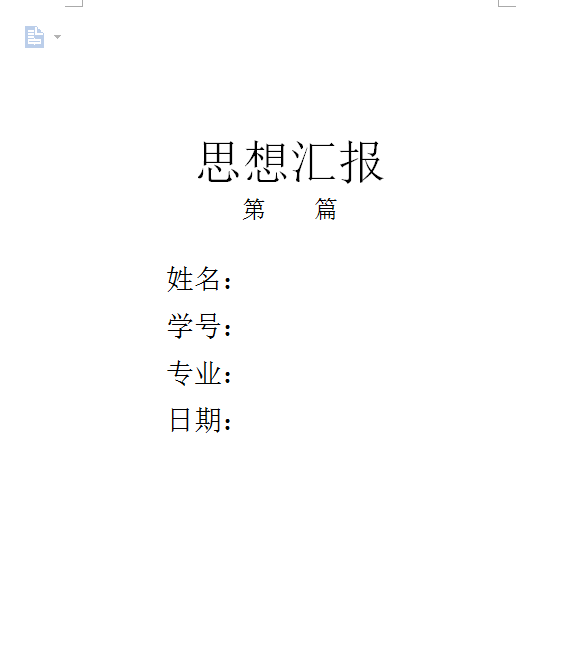 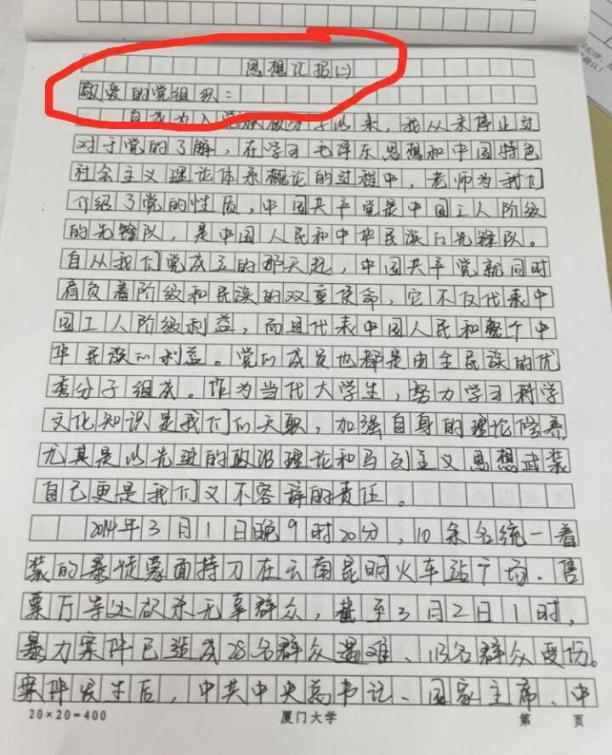 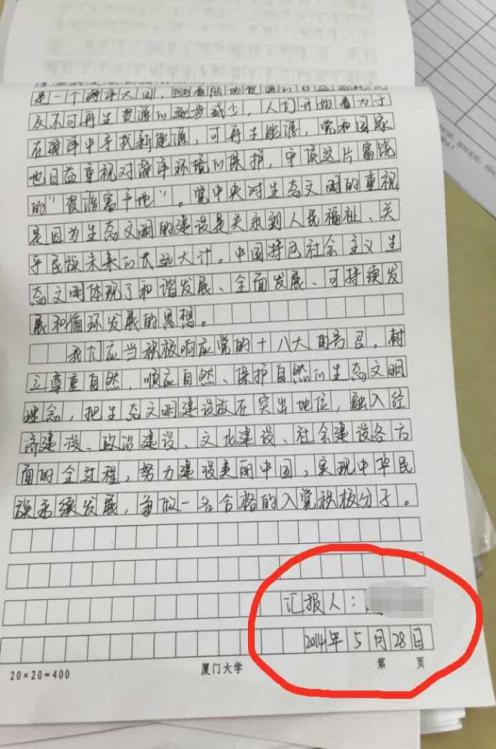 